Marca dabollo €14,62Al Presidente dell’Ordine dei MediciVeterinari della Provincia di BeneventoIl/La sottoscritto/a ___________________________________________________________ nato/a a _____________________________________________ il ___ /___ /19___ e residente in________________________________________________________________ Pr _____ alla via _____________________________________________________________________________Codice Fiscale ________________________________________________________________ Tel __________________ Cell ___________________ e-mail ____________________________C  H  I  E  D  E di essere iscritto/a all’Albo dei Medici Veterinari della Provincia di Benevento,Ai sensi e per gli effetti del T.U. dell’art. 46 del D.P.R. n. 445 del 28/12/2000, il/la sottoscritto/a consapevole delle sanzioni penali, per false attestazioni e mendaci dichiarazioni nel caso di dichiarazioni non veritiere, sotto la propria personale responsabilità (art. 76 T.U. - D.P.R. n. 445 del 28/12/2000):D I C H I A R Adi essersi laureato/a in Medicina Veterinaria presso l’Università degli Studi di _________ _________________________________________________________ nella seduta di Laurea del giorno ____________ e avendo sostenuto l’Esame di Stato per l’abilitazione all’esercizio della Professione di Medico Veterinario presso l’Università degli Studi di _________ _____________________________nella ___________  sessione dell’anno__________dichiara inoltre: di essere cittadino/a ___________________________________________ (*)(*) (per i cittadini CEE): di essere in possesso delle condizioni di soggiorno previste per i cittadini dell’Unione Europeadi non aver riportato condanne penali e di non essere destinatario di provvedimenti che riguardano l’applicazione di misure di prevenzione, di decisioni civili e di provvedimenti amministrativi iscritti nel casellario giudiziale ai sensi della vigente normativa;di non essere a conoscenza di essere sottoposto a procedimenti penali;di non avere riportato condanne penali che non sono soggette a iscrizione nel certificato del casellario giudiziale; di godere dei diritti politici;di non essere impiegato/a a tempo pieno in una pubblica amministrazione il cui ordinamento vieti l’esercizio della libera professione;di non essere stato/a cancellato/a per morosità né di essere stato/a radiato/a da alcun albo provinciale;di impegnarsi a segnalare tempestivamente, nei modi dovuti, qualsiasi variazione, modifica o perdita di diritti;Il/La sottoscritto/a dichiara altresì di impegnarsi dal momento dell’effettiva iscrizione all’Albo a conoscere validamente ed a rispettare quanto previsto dal Codice Deontologico approvato ed emanato dalla FNOVI il 12.05.2011.di essere stato/a informato/a sulle finalità e modalità del trattamento cui sono destinati i dati personali ai sensi del Decreto Legislativo n.196 del 2003.Data:  ___ /___/20___In Fede _______________________Allego alla  presente  i seguenti Certificati:* *(per affrettare la pratica d’iscrizione è preferibile presentare i seguenti certificati anche fotocopiati e non autenticati)Certificato di Laurea in Veterinaria*;Certificato di Abilitazione alla Professione di Medico Veterinario*;Certificato del Casellario Giudiziario*;Certificato dei Carichi Pendenti*;Certificato di Cittadinanza Italiana*;Certificato di Residenza*;Copia del documento di riconoscimento;Copia  del Codice Fiscale;N° 2 foto formato tessera;Ricevuta di pagamento di € 168,00 sul c/c postale n° 8003 intestato a Agenzia delle Entrate – Centro Operativo di Pescara  Tasse Concessioni Governative ; con Causale Iscrizione Ordine Medici Veterinari di BeneventoRichiesta di Iscrizione all’Albo Professionale indirizzata al Presidente dell’Ordine  in carta bollata di € 14.62 .Iscrizione all’Ordine di   € 124,00 pro manibus (con eventuale integrazione).Ordine dei Medici Veterinaridella Provincia di Benevento – Via Tommaso Rossi,22 - 82100 BeneventoTel/Fax: 082425276 – e-mail: info@ordineveterinaribenevento.it – PEC: ordinevetbenevento@pec.bn.fnovi.itSito: http//www.ordineveterinaribenevento.it   Orario Segreteria:Gio 17.30 -19.30 – Sab 10.00 -12.00Ordine dei Medici Veterinari della Provincia di Benevento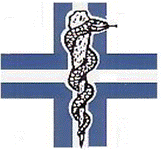 Via Tommaso Rossi, 22 – 82100 BeneventoTelefono e fax: 0824-47269Sito: www.ordineveterinaribenevento.it E-mail: info@ordineveterinaribenevento.it Informativa ex art. 13 D.lgs 196/2003(da inserire in fondo al modello di raccolta dati)Gentile Dottore/ssa,Desideriamo informarLa che il D.lgs. n. 196 del 30 giugno 2003 (“Codice in materia di protezione dei dati personali”) prevede la tutela delle persone e di altri soggetti rispetto al trattamento dei dati personali.Secondo la normativa indicata, tale trattamento sarà improntato ai principi di correttezza, liceità e trasparenza e di tutela della Sua riservatezza e dei Suoi diritti.Ai sensi dell’art. 13 del D.lgs. n. 196/2003, pertanto, Le forniamo le seguenti informazioni:1) I dati da lei forniti verranno trattati per le finalità strettamente relative all’espletamento della professione (ad es. fatturazione, convocazione).2) Il trattamento sarà effettuato con le seguenti modalità:………manuale/informatizzato……………………………..3) Il conferimento dei dati è obbligatorio per le finalità strettamente relative all’espletamento della professione e l’eventuale rifiuto di fornire tali dati potrebbe comportare la mancata o parziale esecuzione del contratto.4) I dati non saranno comunicati ad altri soggetti, né saranno oggetto di diffusione.5) Il titolare del trattamento è ……………. l’Ordine presso  in Via Tommaso Rossi,  Benevento……………6) In ogni momento potrà esercitare i Suoi diritti nei confronti del titolare del trattamento, ai sensi dell’art. 7 del D.lgs. 196/2003, che per Sua comodità riproduciamo integralmente:Decreto Legislativo n. 196/2003Art. 7 - Diritto di accesso ai dati personali ed altri diritti1. L’interessato ha diritto di ottenere la conferma dell’esistenza o meno di dati personali che lo riguardano, anche se non ancora registrati, e la loro comunicazione in forma intelligibile.2. L’interessato ha diritto di ottenere l’indicazione:dell’origine dei dati personali;delle finalità e modalità del trattamento;della logica applicata in caso di trattamento effettuato con l’ausilio di strumenti elettronici;degli estremi identificativi del titolare,dei responsabili e del rappresentante designato ai sensi dell’art. 5    comma 2;dei soggetti o delle categorie di soggetti ai quali i dati personali possono essere comunicati o che possono venirne;a conoscenza in qualità di rappresentante designato nel territorio dello Stato, di responsabili i incaricati.3. L’interessato ha diritto di ottenere:l’aggiornamento, la rettificazione ovvero, quando vi ha interesse, l’integrazione dei dati;la cancellazione, la trasformazione in forma anonima o il blocco dei dati trattati in violazione di legge, compresi quelli di cui non è necessaria la conservazione in relazione agli scopi per i quali i dati sono stati raccolti o                               successivamente trattati;l’attestazione che le operazioni di cui alle lettere a) e b) sono state portate a conoscenza, anche per quanto riguarda il loro contenuto, di coloro ai quali i dati sono stati comunicati o diffusi, eccettuato il caso in cui tale adempimento si rivela impossibile o comporta un impiego di mezzi manifestamente sproporzionato rispetto al diritto tutelato.4. L’interessato ha diritto di opporsi, in tutto o in parte:per motivi legittimi al trattamento dei dati personali che lo riguardano, ancorché pertinenti allo scopo della raccolta;al trattamento dei dati personali che lo riguardano ai fini di invio di materiale pubblicitario o di vendita  diretta per il compimento di ricerche di mercato o di comunicazione commerciale.DATA _____________________________Letto e sottoscritto____________________________________________                       PEC : ordinevet.bn@pec.fnovi.it